РОССИЙСКАЯ ФЕДЕРАЦИЯАДМИНИСТРАЦИЯ ГОРОДА МИНУСИНСКАКРАСНОЯРСКОГО КРАЯ           ПОСТАНОВЛЕНИЕ21.12.2020                                                                                           № АГ-2401-п	    Об изменении муниципальных маршрутов регулярных пассажирских перевозок в муниципальном образовании город МинусинскВ соответствии с Федеральными законами от 06.10.2003 №131-ФЗ «Об общих принципах организации местного самоуправления  в Российской Федерации», от 13.07.2015 № 220-ФЗ «Об организации регулярных перевозок пассажиров и багажа автомобильным транспортом и городским наземным электрическим транспортом в Российской Федерации и о внесении изменений в отдельные законодательные акты Российской Федерации», от 10.12.1995 №196-ФЗ «О безопасности дорожного движения», Уставом городского округа  город Минусинск Красноярского края, постановлением Администрации города Минусинска от 28.07.2017 № АГ-1500-п «Об утверждении положения о порядке установления, изменения и отмены муниципальных маршрутов регулярных пассажирских перевозок в муниципальном образовании город Минусинск», протоколом межведомственной комиссии по безопасности дорожного движения города Минусинска, ПОСТАНОВЛЯЮ: Изменить с 01 января 2021 года схему движения транспортных средств по муниципальному маршруту регулярных пассажирских перевозок № 8 «Перчаточная фабрика – Пристань», согласно приложению 1 к настоящему постановлению.МКУ «Управление городского хозяйства» внести изменения в реестр муниципальных маршрутов регулярных перевозок в муниципальном образовании город Минусинск в срок не позднее 10 дней со дня опубликования настоящего постановления.4. Опубликовать постановление в средствах массовой информации, осуществляющих официальное опубликование нормативно-правовых актов Администрации города Минусинска и разместить на официальном сайте муниципального образования город Минусинск в информационно-телекоммуникационной сети Интернет.5. Контроль за выполнением постановления возложить на заместителя Главы города по оперативному управлению Носкова В.Б.6. Постановление вступает в силу со дня подписания, но не ранее 01 января 2021 года.Глава города                       	      подпись                                      А.О.Первухин                                                                                                                                         Приложение 1 к постановлению                                                                                                                                         Администрации города Минусинска                                                                                                                                         от  21.12.2020 №  АГ-2401-пСхема движения транспортных средств по муниципальному маршрутуРегулярных перевозок №8 «Перчаточная фабрика – Пристань»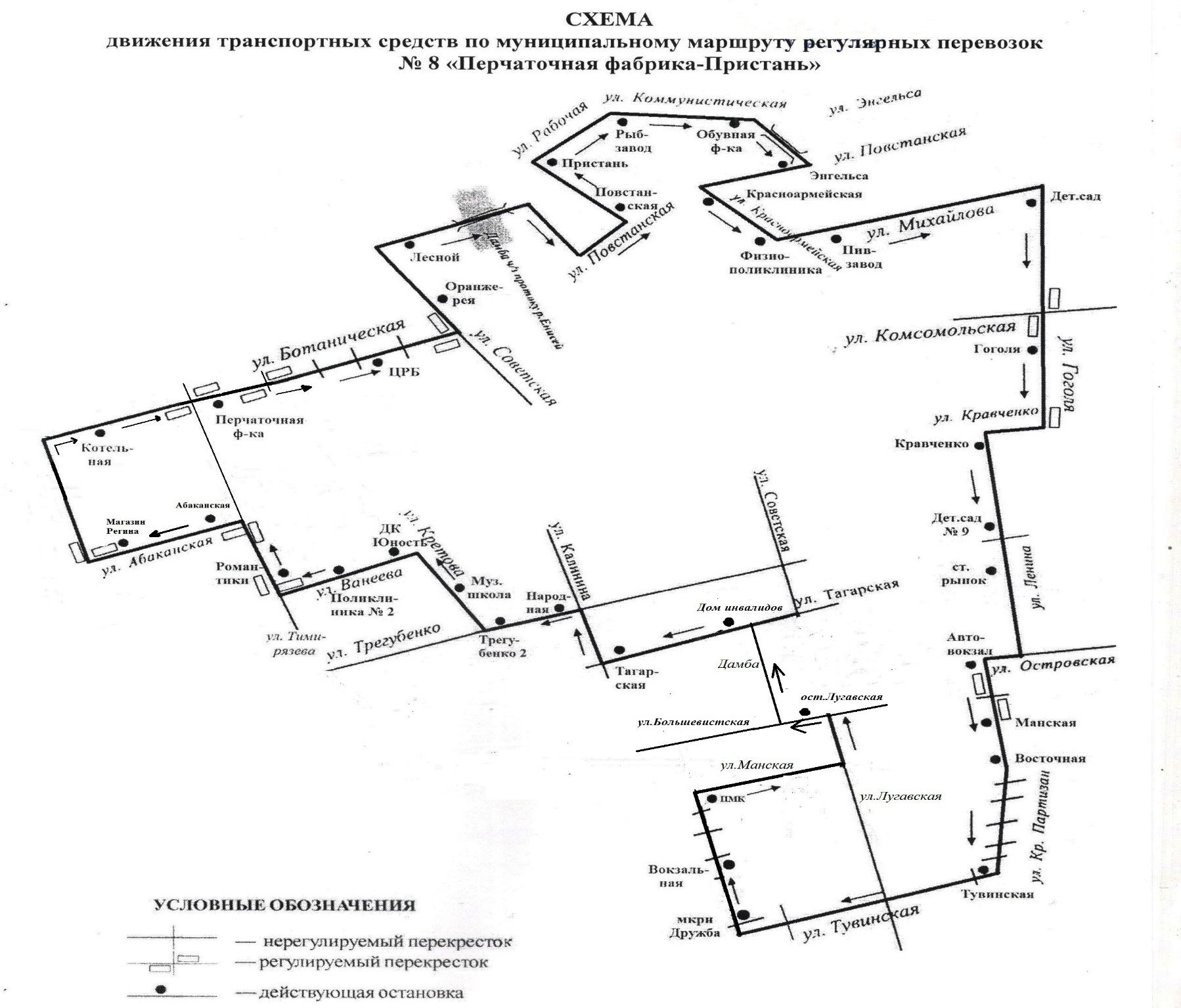 